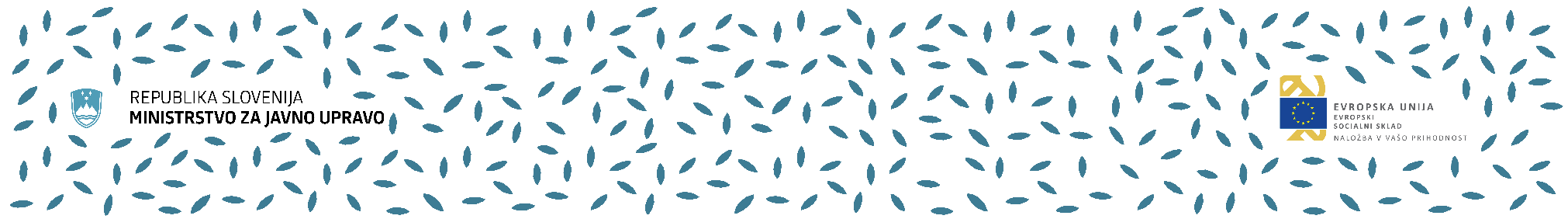 Testno besedilo